1.Պատմի՛ր 25500 թվի մասին:Թիվը գրի՛ր  տառերով: Քսանհինգ հազար հինգհարյուր25500-ն ունի  2550 տասնյակ և 25500 միավորՀարևան թվերն են՝25499, 25501Հաջորդող թիվն է՝25501Նախորդող թիվն է՝25499Մեծացրո՛ւ  524789-ով: 550289Մեծացրո՛ւ 201970-ով:227470Մեծացրո՛ւ 909784-ով:935284  Մեծացրո՛ւ 101472-ով:1266972Մեծացրո՛ւ 800064-ով:825564Մեծացրո՛ւ 300747-ով:326247Փոքրացրո՛ւ 3036-ով: 22464Փոքրացրո՛ւ 20101 - ով:5399Փոքրացրո՛ւ 20002-ով:5498Փոքրացրո՛ւ 19471-ով:6029Փոքրացրո՛ւ 3048-ով:22452Մեծացրո՛ւ 10 անգամ, 100 անգամ։255000, 2550000Փոքրացրո՛ւ 10 անգամ, 100 անգամ2550, 255 Կլորացրո՛ւ մինչև մոտակա տասնյակը, հայուրյակը, հազարյակը25500, 25500,26000  Թվի թվանշանները վերադասավորի՛ր այնպես, որ ստանաս հնարավոր ամենափոքր թիվը։25500  -   20055Թվի թվանշանները վերադասավորի՛ր այնպես, որ ստանաս հնարավոր ամենամեծ թիվը։25500  -   552002․ Լրացրո՛ւ աղյուսակի դատարկ վանդակները:3.Քանի՞ խորանարդիկ կա նկարում։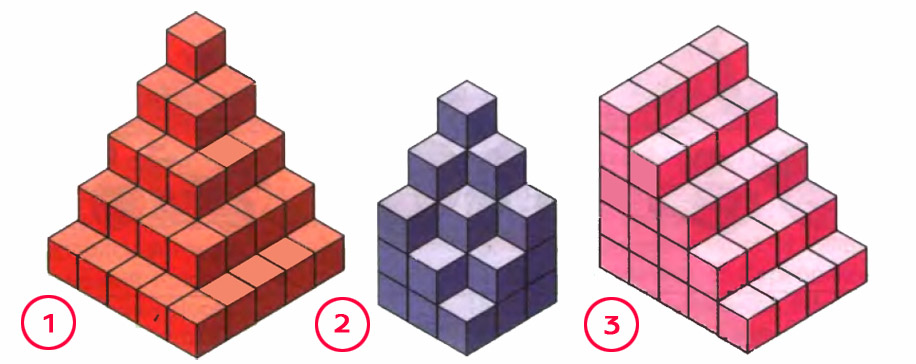 552760 4. Այս մատիտներից մեկով պետք է ինքնաթիռ նկարեմ: Ո՞ր մատիտով եմ նկարելու, եթե այն կապույտը կամ դեղինը չէ, ամենաերկարը չէ և ամենակարճը չէ: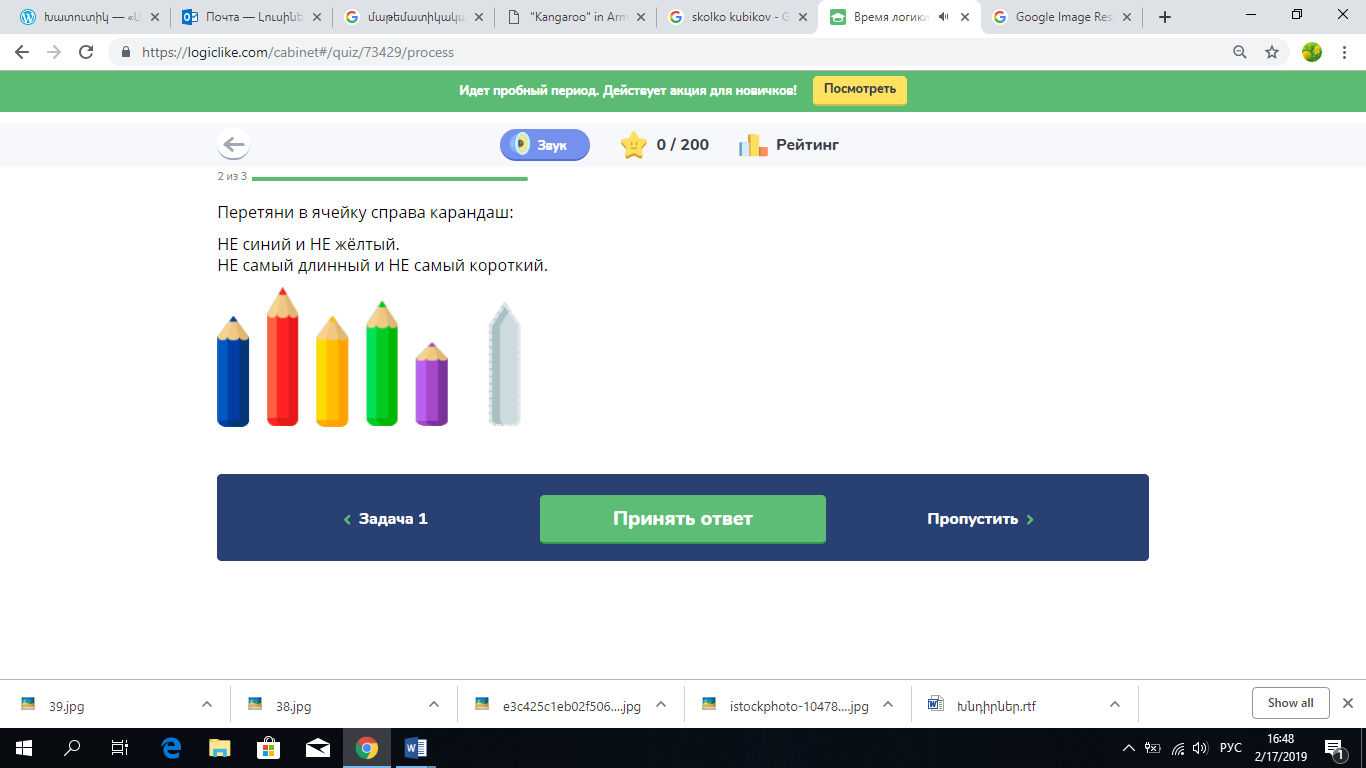 կանաչ5․ Ագարակում կա 4 կատու: Սպիտակ կատուներ սև կատուներից շատ են: Քանի՞ սպիտակ կատու կա ագարակում: 36․ Արկղում կա  4 բազուկ և 3 գազար : Ագարակի կենդանիներին կերակրելու համար Արամը արկղից վերցրեց 5 բանջարեղեն: Հնարավո՞ր է, որ բանջարեղեններից մեկը գազար լինի: Այոնախորդող թիվըթիվըհաջորդող թիվը141531415414155320294320295320296502093502094502095940099940100940101139999140000140001850090850091850092